Разработка урока по химии в 9 классе «Алюминий и его соединения»Пояснительная записка        Данное занятие может быть проведено с учащимися 9 класса, а с корректировкой содержания в сторону усложнения можно проводить и с учащимися 11 класса, по любой авторской программе по химии. Проведение занятия построено на применении  методических приёмов ТРКМ (технологии развития критического мышления).         В яркой, эмоциональной форме учащимся предлагается система  разнохарактерных заданий личностно-значимого содержания. Это способствует развитию интеллектуальных и личностных качеств, саморегуляции процесса обучения и способствует повышению мотивации в изучению предмета. Важными в данном занятии являются самоконтроль  и самооценка обучающихся, составление индивидуального домашнего задания. Такой подход к обучению позволит каждому ученику выстроить индивидуальную  образовательную траекторию, ведь к одному и тому же конечному результату разные ученики могут прийти разными путями.   Урок имеет много дидактического материала, содержащего иллюстрационный материал и задания для работы учащихся.        Данный урок – второй при изучении темы, он следует после изучения нового материала, способствует развитию умений учащихся применять свои знания на практике, самоанализу и самооценке, формированию общеучебных умений (структурирование информации, умение выделять главное, тренировка внимания и памяти, решение логических и нестандартных задач).        Представленная форма проведения учебного занятия по применению знаний  может быть использована как универсальная на примере многих тем курса химии.Цели и задачи:Образовательная – выявление и оценка степени овладения системой знаний и комплексом навыков и умений об амфотерных элементах и их соединениях на примере алюминия, готовности учащихся успешно применять полученные знания на практике, позволяющие обеспечить  обратную связь и оперативную корректировку учебного процесса;Развивающая – развитие критического мышления, самостоятельности и способности к рефлексии, обеспечение системности учения;Воспитательная – воспитание  положительной мотивации учения, правильной самооценки и чувства ответственности. Тип урока – применение знаний по теме.Оборудование: алюминиевая фольга, алюминиевая проволока, алюминиевая банка, алюминиевая кружка и ложка. На каждом столе у учащихся – набор для проведения лабораторного опыта: алюминий (гранулы, кусочки проволоки, полоски от упаковочной банки), растворы: соляной кислоты, гидроксида натрия, сульфата алюминия, спиртовка, держатель, пробирки, спички.Схема урока:Стадия актуализации – включает задания по нахождению сходства в изображениях, «отсроченная загадка», составление рассказа, решение анаграмм, игра «Верите ли вы?»;Усвоение знаний – работа с информационной моделью химических свойств алюминия, выполнение лабораторного опыта по изучению амфотерности алюминия, заданий на нахождение  соответствия реагентов и продуктов реакции, этимологии понятия амфотерности с привлечением межпредметных связей; работа с деформированными текстами по составлению генетических рядов металлов, неметаллов и амфотерных элементов, проблемный опыт по получению амфотерного гидроксида; знакомство с природными соединениями алюминия с включением приема педтехники на развитие внимания;Рефлексия – графический диктант с самоконтролем, решение «Отсроченной отгадки», письменное задание – рекламное объявление  об алюминии или вопрос для интервью у алюминия.Ход урока1 стадия.1 задание – «Что объединяет изображения?»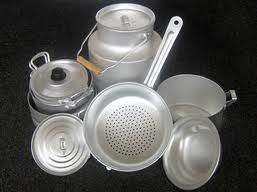 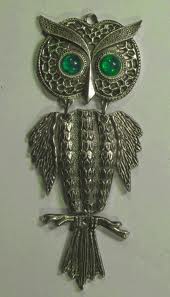 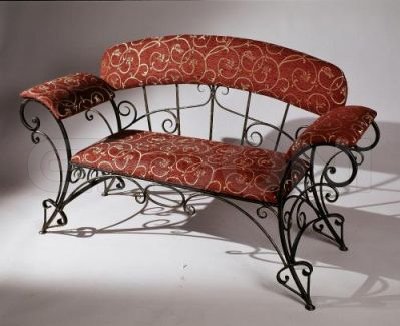 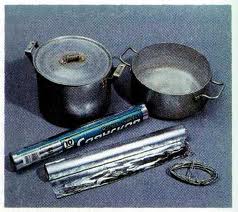 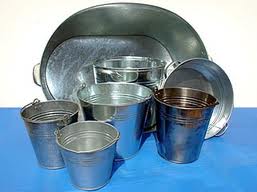 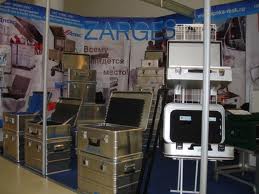 Правильный ответ – алюминий.2 задание – решите анаграммы  и исключите лишнее.ЛЕРУОГД                                     - углеродНМИЙЕКР                                    - кремнийИКСОЛОДР                                  - кислородДДРОООВ                                    - водородЛЙМИНИАЮ                               - алюминийПравильный ответ – алюминий (остальные элементы – неметаллы). Откуда появилось его название? (Алюмен – в переводе с лат. – квасцы, которые  в древности использовали для крашения тканей).3 задание – Игра «Верите ли Вы, что..»                                                                            Алюминий – один из 7 металлов древности?Рука философа содержит изображения символов, обозначающих селитру (корона), медный купорос (звезда), нашатырь (Солнце), квасцы (фонарь), поваренную соль (ключ), ртуть и серу (рыба в огне). По легенде некий изобретатель  преподнес своему  повелителю чашу из металла – лёгкого, не похожего на серебро. История закончилась плачевно: изобретателя казнили, поскольку владыка боялся, как бы новый металл не обесценил его серебро. Но скорее всего, эта история не более, чем красивая сказка. Алюминий не относится к металлам древности.Есть  то, что одновременно объединяет и отличает Францию и Республику Коми?Объединяют не только одинаковые территории, но еще и бурые бокситы. Однако, Франция так и не стала главной бокситовой державой, зато Коми превратилась в сокровищницу для алюминиевой промышленности России.Алюминий не пропускает солнечные и тепловые лучи?Фольга на окнах отражает тепловые, но пропускает световые лучи.Алюминиевая посуда – признак низкого достатка?Алюминиевую посуду называют посудой бедняков, так ка этот металл способствует развитию старческого атеросклероза. При приготовлении пищи в такой посуде алюминий частично переходит в организм где и накапливается. А в XIX веке на императорских приемах алюминиевая посуда была самой престижной.После окончания школы за отличную учебу и поведение вас могут премировать алюминиевой кружкой?Сейчас нет, а вот раньше стоимость алюминия превосходила стоимость многих драгоценных металлов. К примеру,  Д.И. Менделееву среди других подарков из золота и платины преподнесли еще более дорогой подарок, чем все предыдущие, - чашу из алюминия.2 стадия. Учитель: какова же тема нашего урока? (Учащиеся назовут «Алюминий и его соединения»). А я хочу назвать урок «Номер 13! Счастливый или нет?». Почему же я дала такое название? (Учащиеся говорят, что порядковый номер алюминия в ПСХЭ – 13, с таким числом связаны суеверия.)Учитель: Алюминий является рекордсменом по многим параметрам. Перечислите их. (Плотность, электропроводность, пластичность, распространенность в земной коре).Какими же химическими свойствами он обладает? AlВопрос к учащимся: Какое свойство в этой схеме характерно для алюминия в отличие от металлов? (Взаимодействие со щелочью).В подтверждении химических свойств алюминия выполните лабораторный опыт: взаимодействие алюминия с кислотой и щелочью, обнаружение выделяющегося водорода.Задание 1. Найдите соответствие между реагентами и продуктами реакции.Al+O2                                 А       AlCl3+H2Al+H2O                              Б       AlCl3Al+Cl2                                       В       AlCl3+H2ОAl+HCl                                Г       AlCl3+HgAl+NaOH                            Д      AlCl3+HgCl3Al+HgCl2                                         E        NaAlO2+H2Al+Fe2O4                                        Ж     Al(OH)3+H2                                                         З      Al(OH)3+Na                                             И      Al2O3+Fe                                             К       Al2O3Для самопроверки:Вывод: алюминий проявляет амфотерные свойства (реагирует с кислотами и щелочами).«Амфос» - в переводе «и с теми, и с другими». При изучении разных наук вы встречались с такими названиями. Вспомните их. (Амфибия – земноводное, ведущее двойной образ жизни – на суше и на воде, это же и вид транспорта, перемещающийся по суше и воде; амфора – сосуд, совмещающий кувшин и вазу; амфитеатр – арена и зрительный зал).Химические элементы  образуют генетические ряды. Задание 2. Восстановите деформированный текст, представляющий собой генетические ряды металлов, неметаллов амфотерного элемента:Ме…Ме(ОН)nМеКонеМенеМе2Оn…МеКоАЭАЭ2О3АЭ(ОН)n…Генетический ряд алюминия выглядит следующим образом:                                                    +HCl                                          AlAl2O3Al(OH)3                                                                                           + NaOHПосле обсуждения возможных превращений алюминия делаем вывод, что перевести его в состав катиона можно, подействовав раствором кислоты, в состав аниона – раствором щелочи.Проблемный опыт: математики утверждают, что от перестановки мест слагаемых  сумма не меняется. А вот в химии это не всегда справедливо. Убедимся в этом, меняя порядок приливания растворов. В первом случае к раствору сульфата алюминия прилейте по каплям раствор щелочи, а во втором – наоборот. Видим в первом случае выпадение осадка, а во втором осадка нет. Чем это можно объяснить?Учитель: А в каком виде встречается алюминий в природе – в свободном виде или в виде соединения?(Жизненная аналогия – алюминий – активный металл, подобно активным людям он не может находится в окружающей среде без «взаимодействия» с кем-либо).Учитель: Предлагаю посетить минералогический музей, в котором представлены природные соединения алюминия – корунд, рубин, сапфир. Их производные – лунный камень, лазурит, сапфир, аквамарин, бирюза. Задание 3. На концентрацию внимания. Напишите название любого из этих минералов, произнося в слух буквы в обратном порядке.Учитель: Предлагаю вам оценить потребительские качества алюминия. Современная телевизионная реклама утверждает, что самая цивилизованная упаковка алюминиевая. Почему? Оцените достоинства и недостатки, а так же предложите способы ее стандартного и нестандартного применения (Задание развивает нестандартное мышление).Учитель: А чем хорош алюминий в строительстве? В результате «мозгового штурма» приходим к выводу, что применение алюминия в строительстве обусловлено  основными физико-механическими  и технологическими свойствами этого металла.Высокая технологичность;Высокая коррозионная стойкость;Долговечность;Архитектурная выразительность;Малая плотность при удовлетворительной  прочности;Надёжность работы при низких температурах;Отсутствие искрообразования;Рециклинг (наиболее эффективный вид сырья для вторичной переработки).3 стадия. Графический диктант (+-)СамопроверкаПисьменное задание: Составьте текст рекламы алюминия или изделий из него, либо подготовьте вопрос для интервью у алюминия. (Вопросы задаются одноклассникам). Домашнее задание: обязательная часть – составьте и осуществите цепочку превращений с участием алюминия;Индивидуальная часть – на основе самоконтроля и самопроверки составьте перечень вопросов для работы дома.Анализ проведённого занятия.            Урок проводился в 9 классе. В классе 16 человек. Данная группа учащихся занимается по традиционной программе. Непроизвольное внимание у учащихся становится особенно концентрированным и устойчивым тогда, когда учебный материал отличается наглядностью, яркостью, вызывает у  школьников эмоциональное восприятие. Формируется интерес к содержанию учебной деятельности, потребность приобретать знания по предмету. Проведение занятия построено на применении технологии развития критического мышления.         В ходе занятия достигались поставленные цели. Главной на уроке была обучающая цель. Следовательно, содержание учебного материала отобрано в связи с этой целью. На уроке материал был усвоен на довольно высоком уровне,  весь материал урока основан на использовании жизненного опыта учащихся, актуализации уже имеющихся знаний. Это способствовало развитию интеллектуальных и личностных качеств, саморегуляции процесса обучения, повышению мотивации к изучению химии. Данный урок включает разно уровневые и разнохарактерные задания, что позволяет реализовать так же и личностно-ориентированный подход.        Все компоненты триединой дидактической цели на каждом этапе работали в равной степени и были выполнены полностью.       Наиболее оптимальной формой организации урока я считаю фронтальную работу с учащимися.        В ходе урока было применено несколько форм организации учебного материала и методов обучения. Весь материал данного урока подобран с учетом психологических особенностей детей данного возраста.         Я думаю, что урок прошел интересно. Ребята работали активно, был задействован каждый ребенок. Темп урока был оптимален для учащихся 9 класса.       Один вид деятельности переходил в другой. На протяжении всего урока контролировала работу учащихся.
         Домашнее задание непосредственно связано с содержанием урока, состоял из обязательной и индивидуальной частей. Весь урок ребята заинтересованно работали, царила атмосфера доброжелательности. На мой взгляд, урок достиг триединой дидактической цели, дети чувствовали себя комфортно, им было интересно, и каждый мог проявить себя.Простые вещества (неМе)+ сложные вещества1234567кжбаедиВопросОтвет1Встречается в свободном виде2Легкий металл3Реагирует и с кислотами и со щелочами4Подвергается коррозии5Восстанавливает металлы из оксидовВопросОтвет1Встречается в свободном виде+2Легкий металл+3Реагирует и с кислотами и со щелочами+4Подвергается коррозии-5Восстанавливает металлы из оксидов+